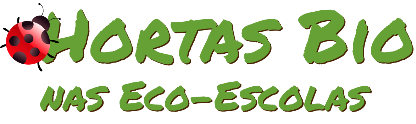 Horta Bio… em casaFicha de RegistoIdentificação da planta escolhidaIdentificação da planta escolhidaNome comum da espécie: TomateiroNome científico: Solanum lycopersicumQuando colocaste a semente na terra?Atenção: as sementes sem água não germinam! A germinação inicia-se por uma intensa absorção de água.Quando colocaste a semente na terra?Atenção: as sementes sem água não germinam! A germinação inicia-se por uma intensa absorção de água.Data: 9/03/2020Data: 9/03/2020Quantos dias passaram até ao aparecimento da plântula?Regista este momento com uma fotografia!Não te esqueças: A planta “recém-nascida”, precisa de luz para realizar a fotossíntese, é desta forma que produz o seu próprio alimento.Quantos dias passaram até ao aparecimento da plântula?Regista este momento com uma fotografia!Não te esqueças: A planta “recém-nascida”, precisa de luz para realizar a fotossíntese, é desta forma que produz o seu próprio alimento.Resposta:Segundo a minha avó as plantas começaram passado 3 semanas a aparecerResposta:Segundo a minha avó as plantas começaram passado 3 semanas a aparecerRegisto semanal do desenvolvimento da planta:Gostaríamos que registasses, se possível, semanalmente, o desenvolvimento da tua planta. Se não se notarem modificações significativas, não necessitas de anotar.O que podes e deves registar?Quanto cresceu? Quantas folhas novas? Apareceram ramificações? Apareceu uma florescência, quando? A planta frutificou? A planta ficou com as folhas amareladas? Murchou? Tem parasitas? Atenção:Envia para o teu professor, com esta tabela, um conjunto de fotografias que exibam a evolução do crescimento da planta (4 a 8 fotografias).Registo semanal do desenvolvimento da planta:Gostaríamos que registasses, se possível, semanalmente, o desenvolvimento da tua planta. Se não se notarem modificações significativas, não necessitas de anotar.O que podes e deves registar?Quanto cresceu? Quantas folhas novas? Apareceram ramificações? Apareceu uma florescência, quando? A planta frutificou? A planta ficou com as folhas amareladas? Murchou? Tem parasitas? Atenção:Envia para o teu professor, com esta tabela, um conjunto de fotografias que exibam a evolução do crescimento da planta (4 a 8 fotografias).Semana 1:A planta quando foi replantada já tinha 10 cm de altura e 6 folhasSemana 1:A planta quando foi replantada já tinha 10 cm de altura e 6 folhasSemana 2:A planta já tinha 14 cm de altura e 8 folhasSemana 2:A planta já tinha 14 cm de altura e 8 folhasSemana 3:A planta já tinha 16 cm de altura e 10 folhasSemana 3:A planta já tinha 16 cm de altura e 10 folhasSemana 4:A planta tinha 20 cm de altura e começou a aparecer flores.Tivemos que tirar alguns rebentos para a planta não enfraquecer.Semana 4:A planta tinha 20 cm de altura e começou a aparecer flores.Tivemos que tirar alguns rebentos para a planta não enfraquecer.Por fim…Descreve-nos como foi feita a sementeira:A sementeira dos tomateiros foi feita pela minha avó materna numa bacia de plástico velha, na sua estufa.E depois ela deu à minha mãe as plantas para replantarmos.Como foi realizada a manutenção da tua planta?Quando íamos todos os dias regar ao fim da tarde o jardim e os vasos, também regávamos a nossa pequena horta, onde estava a minha planta. A rega era feita com um regador de plástico, com água da rede, pois não temos poço.A minha mãe mandava-me verificar se as plantas tinham piolhos ou fungos.  Quando apareciam ervas daninhas, o que foi raro, também eram retiradas. Que materiais utilizaste?Para fazer a replantação dos pequenos tomateiros dados pela minha avó, e uma vez que temos pouco espaço disponível a minha mãe comprou ou saco de fertilizante que foi colocado no nosso terraço junto a um muro. Com a ajuda de um bisturi fizemos buracos no saco e plantamos tomates, pimentos e alfaces, fornecidos pela minha avó. 